ΑΙΤΗΣΗ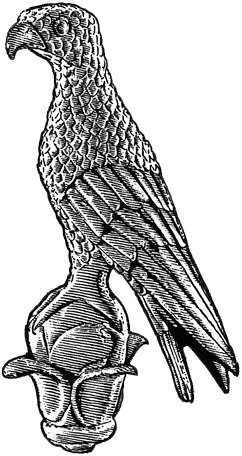 Επώνυμο: …………………………................Όνομα: …………………………….................Πατρώνυμο: ….…………………………….....Κιν. τηλέφωνο: …………………................e-mail: ……………………………………………...Αρ.Δελτίου Αστυν.Ταυτότ.:………………………	Τόπος Γέννησης:	Ημερομηνία Γέννησης:	Υπηκοότητα:	Εθνικότητα:	Διεύθυνση ΜΟΝΙΜΗΣ Κατοικίας:Οδός / Αριθμός:	ΤΚ:	Πόλη:	Διεύθυνση Κατοικίας στα ΙΩΑΝΝΙΝΑ:Οδός / Αριθμός:	ΤΚ:	ΠροςΤη Γραμματεία του Τμήματος  Αρχιτεκτόνων Μηχανικώντου Πανεπιστημίου Ιωαννίνων Παρακαλώ να κάνετε δεκτή την αίτησή μου για  την εγγραφή μου στο Τμήμα Αρχιτεκτόνων Μηχανικών της Πολυτεχνικής Σχολής ως επιτυχόντα/ούσα στις κατατακτήριες εξετάσεις του ακαδημαϊκού έτους 2021-2022.           Ιωάννινα, ---/-----/2021                  Ο/Η Αιτών/ούσα   (ονοματεπώνυμο & υπογραφή)